The Holy Way Presbyterian Church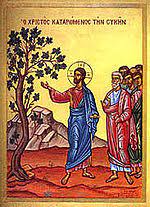 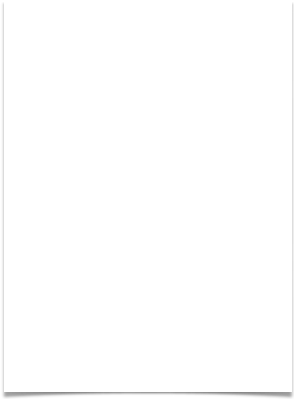 4040 S. Bilbray AvenueTucson, Arizona 85746(520) 965-2249 April 16, 2023 9:30amMask wearing is optionalPlease make the decision that is right for you.Welcome to Worship: 					Rev . Tina Salvaneschi	Announcements		Opening PrayerCall To Worship:						Ruth Parsil					Opening Hymn: For the Beauty of the Earth (Hymn 14, V1,3,4,5)								Music LeaderBirthday’s and Anniversaries 			Stephen Levine	Sing Happy Birthday/Anniversary		Music Leader	If you want to participate in our tradition of celebrating your birthday or anniversary by giving money towards church building, renovation, improvement, sound systems, just waive your hand, or stand up and Pastor Tina will receive it in the basket!Celebrations, Joys and Concerns 			Rev. Tina Salvaneschi		The People of the Congregation Share Joys and Concerns		(Someone will bring the microphone around)...The Lord’s Prayer People:  Our Father, who art in heaven, hallowed be thy name.  Thy kingdom come, thy will be done on earth as it is in heaven.  Give us this day our daily bread, and forgive us our debts as we forgive our debtors.  And lead us not into temptation, but deliver us from evil, for thine is the kingdom and the power and the glory forever.  AmenAnthem:   							Ensemble																							Tithes and Offering:  Prayer				Rev. Tina Salvaneschi   	(Option: Place you index card with a private prayer for Pastor)	(Option: write on index card a word or two what giving to God means to 			you place index cards in plate)	Offertory Music:  	 					Dr. Astrid ChanDoxology:  (Hymn #606)				CongregationPraise God, from whom all blessings flow;praise Him all creatures here below;praise Him above, ye heavenly host;praise Father, Son, and Holy Ghost. Amen. Scripture Reading:   Lay Leader 			Ruth ParsilLeader: 	This is the Word of the Lord.     People:  	Thanks be To God.Message:  “Adopted Into A Family”			Rev. Tina SalvaneschiWords of Institution:					Rev. Tina Salvaneschi(Ushers will bring elements to your seats, we will partake together. Everyone is welcome to participate in the Lords Supper.)	Ushers:   Communion Music: Let Us Break Bread Together (Hymn #525) 									Ensemble													Sending Hymn:  All Creatures of Our God and King (Hymn 15)						  		Music LeaderBenediction:  						Rev. Tina SalvaneschiSong:  Let There Be Peace On Earth    		CongregationPostlude:							Dr. Astrid ChanFollowing our Sunday Worship Service, please join us at Golden Corral Restaurant for Breakfast or Lunch6385 S. Midvale Park RoadPlease see Bill Boals with questions Following Service this Morning, Please join us for coffeeAnd refreshments in the Ranch HousePlease see Bill Boals with questions Following our Sunday Worship Service, please Join us at Pastor TinaAnd Stephen’s home for a Potluck Brunch! Everyone is invited. We will have plenty of food, and fun for all!4532 W. Kaylah Drive. Off of Camino De Oeste and Ajo. Contact Stephen Levine with questions: (818) 426-6266Stay Connected During the Week!“Sermon Debrief Bible Study”Tuesday 10:00am! Also available ZoomCome and meet live in the Ranch House at 10:00am.This is a great way to get to Fellowship, wrestle with questions about Sunday’s sermon, ponder the meaning of God’s Word, and discover how Scriptures can transform our lives today. This is led by Pastor Tina and is interactive and often there are donuts! Come join the live class if you are able!Let There Be Peace on Earth Let there be peace on earth And let it begin with meLet there be peace on earth The peace that was meant to be With God as our father Christians all are weLet us walk with each other In perfect harmony Let peace begin with me Let this be the moment nowWith every step I take Let this be my solemn vow To take each moment And live each momentIn peace eternallyLet there be peace on earthAnd let it begin with me 